SDS WorksheetLibreTexts page: Safety https://chem.libretexts.org/link?216015
Please don’t edit, rearrange or delete anything that is already in this document. Just type your answers inside the boxes.You can use shortcuts for superscripts and subscripts: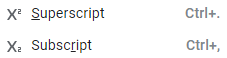 To answer these questions you should refer to this SDS for potassium permanganate.  You need to be familiar with the 16 sections of the SDS sheet and be able to quickly find relevant info.  You should use the MS-Demystifier for some of these questions.  Always give your source.What is the solubility of potassium permanganate in gsalt/100 gwater?Potassium permanganate is classified as an oxidant. What is an oxidant?In event of fire, which is more effective, a suffocating type extinguisher or water?Section 11: Toxicological Information" includes this information:
 What does LD50 mean?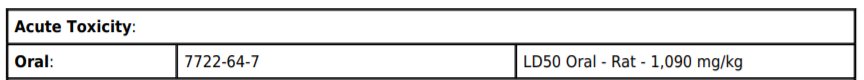 If swallowed, should you induce vomiting?  What should you do?Now take a look at this SDS for potassium permanganate. What should you do in case of ingestion according to it? Why do you think these two SDS have different information?Group Name: